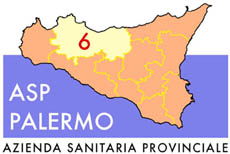 Sede legale: Via G. Cusmano, 24 – 90141  PALERMOC.F. e P. I.V.A.: 05841760829Dipartimento Risorse Umane, Sviluppo OrganizzativoE Affari GeneraliU.O.C. Gestione Giuridica e Sviluppo OrganizzativoU.O.S.  “Acquisizione risorse  umane”Via Pindemonte, 88 (Pad.23) - 90129 PalermoTelefono. 091/7033933 – FAX 091/7033951EMAIL:  concorsi@asppalermo.orgWEB www.asppalermo.orgAvviso pubblico   del 01/03/2019In riferimento alla deliberazione n. 447 del 24.06.2013 avente ad oggetto: “ Criteri modalità di convocazione dei candidati aspiranti ad incarichi temporanei e/o di supplenza collocati nelle graduatorie disponibili” ed al relativo avviso pubblicato sulla GURS- Serie Speciale Concorsi- n. 11 del 27.09.2013 e GURI- IV Serie Speciale Concorsi ed Esami- n. 81 del 11.10.2013, sui quotidiani “ La Repubblica” e “ Giornale di Sicilia” del 16.10.2013, nonché presso l’Albo e sul sito aziendali, si comunica che questa Azienda deve procedere al conferimento dei seguenti incarichi a tempo determinato sino al 30/06/2019, eventualmente prorogabili nel rispetto delle Direttive dell’Assessorato Regionale della Salute) presso la sede segnata accanto al profilo professionale:n. 2 incarichi di Dirigente Medico di Medicina e Chirurgia d’Accettazione e d’Urgenza pressoPresidio Ospedaliero “S. Cimino”  di Termini Imerese I candidati interessati utilmente collocati nelle graduatorie di cui al presente avviso dovranno dare la propria disponibilità per l’accettazione dell’incarico e/o supplenza entro le ore 14,00 di venerdì (del 08/03/2019) inoltrando la relativa istanza, esclusivamente come da modello Allegato “1”, all’indirizzo di posta certificata (concorsi@pec.asppalermo.org) o di posta elettronica: mobilita@asppalermo.org o a mezzo Fax- 0917033951.      Si rende noto che:Il presente avviso ai sensi della nota dell’Assessorato Regionale della Salute, Prot. n. 17984 del 26/02/2014, è subordinato all’esito della procedura di comando in corso di espletamento; in applicazione della deliberazione n. 191 del 28.03.2013 avente ad oggetto: “Determinazioni utilizzazione graduatorie per il conferimento di incarichi a tempo determinato di figure professionali dirigenziali e del comparto” prioritariamente sarà utilizzata la graduatoria del concorso pubblico di mobilità regionale ed interregionale ed in subordine quella del concorso pubblico a tempo indeterminato ed infine quella del concorso pubblico a tempo determinato e nel caso in cui non dovessero pervenire disponibilita’ da parte dei candidati collocati nelle citate graduatorie nonché di quelli collocati nelle graduatorie di altre Aziende, verranno prese in considerazione eventuali richieste che dovessero pervenire da coloro che sono in possesso del Diploma di Laurea con la relativa specializzazione e dei requisiti previsti dalla normativa vigente non inclusi in graduatoria ma in possesso dei requisiti richiesti appresso specificati;l’incarico sarà conferito nel rispetto dell’ordine di priorità delle citate graduatorie. Solo dopo l’esaurimento fino all’ultimo candidato della graduatoria del concorso a tempo determinato potrà ricominciarsi a conferire nuovi incarichi dal primo classificato dalla graduatoria di mobilità e seguenti;il candidato che dà la propria disponibilità per l’attribuzione dell’incarico e/o supplenza che non si presenta per la sottoscrizione del contratto individuale di lavoro nella data stabilita dall’ASP a seguito di apposita convocazione dovrà corrispondere alla Amministrazione a titolo di penale un’indennità pari a 15 giorni di retribuzione; Analogamente dovrà corrispondere detta penale il candidato che non assuma  servizio nella data stabilita nel contratto individuale di lavoro o dovesse rinunciare prima di prendere servizio, così come previsto dal Regolamento, approvato con deliberazione n. 726 del 30.07.2012 e s.m.i; Detta penale dovrà essere corrisposta mediante versamento sul c/c postale n. 19722909 intestato all’Azienda Sanitaria Provinciale di Palermo- Servizio Tesoreria- completa di causale di versamento;saranno archiviate le disponibilità formulate in modo difforme al citato modello Allegato “1”  ed inviate con modalità diverse da come suindicato, senza che gli interessati possono vantare alcun diritto e pretesa; non saranno prese in considerazione disponibilità che perverranno successivamente alla suddetta data ed orario (08/03/2019 ore 14,00), salvo i casi di assenza di altre disponibilità entro il predetto termine.SI PRECISA CHE IN CASO DI ASSENZA DI DISPONIBILITA’ DA PARTE DEI CANDIDATI INSERITI  NELLA GRADUATORIA DI SEGUITO ELENCATA, POTRANNO PARTECIPARE COLORO CHE SONO IN POSSESSO DEL DIPLOMA DI LAUREA CON LA RELATIVA SPECIALIZZAZIONE E DEI SOTTOSCRITTI REQUISITI GENERALI E SPECIFICI PRESCRITTI DAL D.P.R  N. 483/97:A) REQUISITI GENERALI	1) Cittadinanza italiana, salve le equiparazioni stabilite dalle leggi vigenti, o cittadinanza di uno dei Paesi dell’Unione Europea. Sono altresì applicate le disposizioni della Legge n. 97/2013;	2) Idoneità fisica all'impiego: il relativo accertamento sarà effettuato, con l’osservanza delle norme in tema di categorie protette, prima dell’immissione in servizio, dall’Azienda Unità Sanitaria Locale  o dall’Azienda Ospedaliera. Il personale dipendente dagli istituti, ospedali ed enti di cui agli articoli 25 e 26, comma 1, del D.P.R. n. 761/79, è dispensato dalla visita medica.	Non possono accedere agli impieghi coloro che sono stati esclusi dall’elettorato attivo nonché coloro che siano stati dispensati dall’impiego presso una pubblica amministrazione per aver conseguito l’impiego stesso mediante la produzione di documenti falsi o viziati da invalidità non sanabile.	Ai sensi dell'art. 3, comma 6, della legge 15 maggio 1997, n. 127, recepita con legge regionale 7 settembre 1998, n. 23, la partecipazione al concorso non è più soggetta a limiti di età, fermi restando i limiti previsti dal vigente ordinamento per il collocamento a riposo di ufficio.                                                      B) REQUISITI SPECIFICI	a) laurea in Medicina e Chirurgia;	b) specializzazione nella disciplina oggetto dell’avviso o in disciplina equipollente o in disciplina affine;	c) iscrizione all’albo dell’ordine dei medici chirurghi;I candidati interessati dovranno manifestare la propria disponibilità per l’accettazione dell’incarico in questione entro le ore 14,00 di venerdì (08/03/2019) inoltrando la relativa istanza, esclusivamente come da  modello Allegato “, all’indirizzo di  posta  certificata (concorsi@pec.asppalermo.org) o di posta elettronica: mobilita@asppalermo.orgNel caso di più disponibilità sarà formulata apposita graduatoria, da valere esclusivamente per il conferimento del citato incarico, ai sensi del DPR n. 483/1997 e del regolamento aziendale in materia, approvato con deliberazione n. 726 del 30.07.2012 e s.m.i.; conseguentemente gli interessati dovranno inviare oltre alla istanza di disponibilità secondo il citato modello Allegato”1”, la dichiarazione di atto di notorietà, come da Allegato “2” attestante i requisiti generali e specifici di ammissibilità, nonché eventuali titoli, in autocertificazione, ai fini della formulazione della graduatoria.La durata degli incarichi è fino al 30/06/2019, eventualmente prorogabili nel rispetto delle Direttive dell’Assessorato Regionale della Salute, significando che gli stessi potranno cessare anche prima di detta durata per assegnazione di personale a qualsiasi titolo ovvero per particolari esigenze dell’Azienda senza che gli interessati possano vantare alcun diritto o pretesa.L’Azienda si riserva di revocare il presente avviso per esigenze organizzative senza che i candidati possano vantare alcun diritto.               IL DIRETTORE DELL’UOC                                                           IL DIRETTORE DEL DIPARTIMENTO                                  F.to    Dr. Giuseppe Campisi                                                                    F.to  Dr. Sergio Consagra       Il Responsabile del procedimento: Dr.ssa Concetta DavìAllegato “1”UTILIZZARE ESCLUSIVAMENTE IL PRESENTE FAC-SIMILE (SARANNO ARCHIVIATE ISTANZE FORMULATE IN MODO DIFFORMI ED INVIATE CON MODALITA’ DIVERSE DA QUELLE INDICATE NEL PRESENTE AVVISO)						        Al Dipartimento Risorse Umane, Sviluppo                                                                             Organizzativo e Affari Generali                                                                             ASP- PalermoOggetto: Disponibilità accettazione incarico a tempo determinato e/o supplenza.Il sottoscritto…………………………………………nato a …….…………….……….il ……..…… residente a …………………………………….. Via………………………….……………n. …………..C.F………………………………………………….  collocato nella graduatoria del concorso pubblico di ………………………………………………………………………………………………………………….. …………………………………………………………………………………………………………………………………………………………………………………………………………………………………………………………………………………………………………………………………………………………………………………………………………………………………………………………………………………..avendo preso visione dell’avviso pubblico  del  01/03/2019  pubblicato sul sito internet di codesta Azienda,  comunica la propria disponibilità all’accettazione dell’incarico a tempo determinato e/o di supplenza di …………………………………………………………………………………………………..(indicare il profilo) presso la seguente sede: …………………………………………………………………………..………………………………..( indicare la sede e nel caso di più sedi indicare in ordine la preferenza).Il sottoscritto è consapevole che qualora non si dovesse presentare per la sottoscrizione del contratto individuale di lavoro nella data stabilita dall’ASP a seguito di apposita convocazione dovrà corrispondere alla Amministrazione a titolo di penale un’indennità pari a 15 giorni di  retribuzione; Analogamente, il sottoscritto dovrà corrispondere detta penale qualora non dovesse assumere  servizio nella data stabilita nel contratto individuale di lavoro o dovesse rinunciare prima di prendere servizio, così come previsto dal Regolamento, approvato con deliberazione n. 726 del 30.07.2012. e s.m.i. Detta penale verrà versata sul c/c postale n. 19722909 intestato all’Azienda Sanitaria Provinciale di Palermo- Servizio Tesoreria- completa di causale di versamento.Il sottoscritto fa presente di essere a conoscenza che ogni comunicazione relativa avverrà esclusivamente per email e/o telefonicamente ed a tal fine indica di seguito i relativi dati: email………………………………………………………………….- tel…………………………- cell. ………………………….......Allega documento di riconoscimento in corso di validità.Luogo e data                                                                                            Con Osservanza                                                                                                           __________________                                                                                                                       Allegato” 2”                                                DICHIARAZIONE SOSTITUTIVA DI ATTO DI NOTORIETA’                   (art. 47 del D.P.R. n. 445/00)Il/la sottoscritto/a ……………………………………………… nato/a …………………………………….. il …………………………. a……………………………………  e residente in………… ………………. via ………………………………………….……, sotto la propria responsabilità e consapevole delle sanzioni penali previste per il caso di falsità in atti e dichiarazioni mendaci, così come stabilito dall'art.76 del D.P.R. 445 del 28/12/2000, e che, qualora dal controllo effettuato emerga la  non veridicità del contenuto di talune delle dichiarazioni rese, decadrà dai benefici conseguenti al provvedimento eventualmente emanato sulla base della dichiarazione non veritiera                             DICHIARA01) di essere in possesso della Cittadinanza Italiana ( ovvero, precisare il requisito sostitutivo)( a);02) di essere residente in Via……………………n. ………..cap. ………………………;03)	di essere iscritto nelle liste elettorali del Comune di …….......... ( ovvero precisare il motivo di non iscrizione);04)	di avere/non avere riportato condanne penali anche con sentenza non passata in giudicato, per i reati previsti nel Capo I del titolo II del libro secondo del codice penale ( rendere la dichiarazione che interessa);05) di non avere procedimenti penali in corso ovvero di avere procedimenti penali pendenti specificando in quest’ultimo caso la tipologia onde poter mettere in condizione l’azienda sulla possibilità di assunzione ( rendere fra le due dichiarazioni quella che interessa);06) di essere in possesso del seguente titolo di studio……………………………………… conseguito nell’anno accademico ……………. presso ……………………………….di …………………., della specializzazione in ………………………………………………….. conseguita presso …………………………… in data ………………….. e di essere iscritto all’albo professionale dell’ordine dei medici della provincia di …………………………………………. al n. ……….. dal ………………ad oggi ( b);07)	di essere in possesso dell’idoneità fisica all’impiego;08) che la propria posizione nei riguardi degli obblighi militari è la seguente ………….. (solo per i candidati di sesso maschile);09)	di non avere mai prestato servizio, con rapporto di impiego, presso Pubbliche Amministrazioni ovvero, di avere prestato o di prestare servizio, con rapporto di pubblico impiego, presso le seguenti Pubbliche Amministrazioni (c):	………………………………….. in qualità di …………………..................................dal ………. al ………..;	………………………………….. in qualità di …………………..................................dal ………. al ………..;	………………………………….. in qualità di …………………..................................dal ………. al ………..;	………………………………….. in qualità di …………………..................................dal ………. al ………..;10) di non essere stato dichiarato dispensato o decaduto dall’impiego presso una pubblica amministrazione per avere conseguito lo stesso mediante la produzione di documenti falsi o viziati da nullità insanabile;11) di essere consapevole che la graduatoria che sarà formulata a seguito del presente avviso pubblico del  01/03/2019  ha validità  esclusivamente per il conferimento degli incarichi  di cui al presente avviso;12)	di accettare le condizioni previste in materia di pubblico impiego presso le Aziende Sanitarie dalla vigente normativa, incluse quelle concernenti divieti o limitazioni al libero esercizio della professione e di accettare le condizioni previste dal bando di selezione;13) di autorizzare codesta azienda  al trattamento dei propri dati personali, ai sensi e per gli effetti del D.Lgs. n. 196/ 2003 e s.m.i., finalizzato agli adempimenti per l’espletamento della presente procedura; Ai fini dell'ammissione e della valutazione di merito, il sottoscritto allega:n° ...........( d) documenti ( in autocertificazione o fotocopia autocertificata) ;curriculum formativo e professionale redatto in carta semplice datato e firmato;fotocopia avanti-retro del documento di riconoscimento in corso di validità.Luogo e data                                                                            Con Osservanza	           __________________________	            	                      ( firma per esteso)Note:(a) i cittadini non italiani debbono dichiarare, altresì, di godere dei diritti civili e politici nello Stato di appartenenza o di provenienza, ovvero i motivi del mancato godimento, nonché‚ di avere adeguata conoscenza della lingua italiana;(b) indicare il possesso dei requisiti specifici indicati nel bando in relazione al profilo professionale per cui si concorre;(c) indicare  eventuali cause di risoluzione di rapporti di impiego presso Pubbliche Amministrazioni; (d) indicare il numero complessivo dei documenti presentati.                                            GRADUATORIE UTILIZZABILIDIRIGENTE MEDICO DI MEDICINA E CHIRURGIA D’ACCETTAZIONE E D’URGENZASarà utilizzata la graduatoria del concorso pubblico a tempo determinato, approvata con deliberazione n. 312 del 10.05.2017.Si precisa che la graduatoria di mobilità regionale ed interregionale e del relativo concorso pubblico sono state già utilizzate interamente.CONCORSO PUBBLICO A TEMPO DETERMINATO DI DIRIGENTE MEDICO DI MEDICINA E CHIRURGIA D'ACCETTAZIONE E D'URGENZA GRADUATORIA APPROVATA CON DELIBERAZIONE N. 312 DEL 10/05/2017 GRADUATORIA(*) ammesso con riservaN.NOMINATIVOLUOGO DI NASCITADATA NASCITA     PunteggioNote1Mearelli FilippoUmbertide08/07/1975     14,30    *2Di Giorgio GiuseppePalermo05/09/196513,903Ferlisi MariaAgrigento03/02/197313,70Di ruolo4Salerno RosariaCorleone29/07/197213,645Amplo MariaSciacca22/06/195513,10Di ruolo6Pompei GiuseppePalermo30/01/196812,497Giunta AnnaCastellana Sicula11/09/197111,70Di ruolo8Restivo Pantalone GaetanoPalermo01/08/196110,429Leopizzi MarioPalermo08/09/1963       10,32    *10Buttacavoli MariaPalermo18/02/198210,1511Pecoraro CosimoMarineo03/03/195610,10Di ruolo12Raffa AlessandraPalermo25/07/19728,7213D’Aguanno GisellaErice18/03/19808,4014Ferraro IgnazioMenfi24/03/19788,0015Minutella SantiCastelbuono12/06/19667,6616Camarda GaetanaPalermo30/12/19807,2917Maltese StefaniaErice03/03/19807,2218Randazzo GiusiPalermo11/03/19826,9219Orlando GiuseppinaCorleone14/09/19816,3220Governale RosarioErice18/06/19766,1221Di Patti Ina MariaMisilmeri18/12/19626,07Di ruolo22Campagna Maria ElisaCorleone21/12/19756,0023Lorello Antonino Salvatore GiuseppeGodrano03/06/19595,34Di ruolo24Alessandri Amedea CaterinaPalermo25/11/19624,8825Curione ApollonioPalermo14/09/1973     4,84    *Di ruolo26Amoroso GiorgiaGenova07/10/19724,4527D’Alcamo AlbertoPalermo04/05/19834,2928Brusca TizianaPalermo20/06/19784,0929Patti ValentinaPalermo24/04/19843,9130Lo Piccolo ClotildePalermo29/11/19833,7931Angileri MariangelaPalermo16/06/19783,7232Maggio GiuseppinaMarsala09/09/1982     3,54   *33Inviati MariangelaPalermo17/07/1981     3,45    *34Aguglia GabriellaPalermo14/05/19833,4235Arnone Enrico MariaPalermo28/03/19833,3436Clemente GiuseppePalermo02/02/19793,3237Messina SilviaErice22/01/19843,2038Mangiapane MirkoPalermo18/11/1981      3,04    * 39Renda ChiaraSalemi22/02/19792,8740Di Giovanni SilviaPalermo04/01/19832,8341Bonafede Enrico VincenzoErice08/08/19792,7242Rapisarda SalvatoreErice14/05/1976       2,65     *43Adragna FlorianaPalermo14/11/19822,6344Ciotta GiovanniNoto20/04/19702,5445Prestipino ElviraPalermo17/12/19712,4046Conigliaro RobertaPalermo21/04/19801,9747Faraci GiovanniPartinico27/07/19831,7048Riili MariaPalermo04/09/1976     1,66   *Di ruolo49Daita RobertaPalermo28/02/19750,6850Meschisi Maria CristinaPalermo09/05/19850,4451Cirafici VirginiaPalermo04/01/19780,4052Giglio ElenaPalermo08/09/19790,3753Catania RobertaPalermo25/08/1975       0,30     *54Cuttitta FrancescoPalermo27/07/1984       0,22     *55Corpora FrancescaRoma29/09/19820,1056Gallo FloraAvellino06/02/19810,0557Marra TeresaCaserta03/07/19820,0458Mattina AlessandroPalermo27/09/19850,02prec. X età59Melfa GiuseppinaPalermo26/10/19830,02prec. X età60Bonanno EnricoPalermo07/01/1979       0,02     *61Bertini ManuelaPalermo17/07/1983       0,00     * prec. X età62Sprini DeliaPetralia Sottana04/03/19750,00